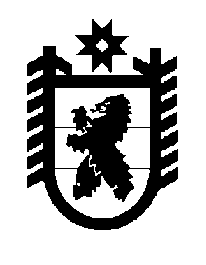 Российская Федерация Республика Карелия    ПРАВИТЕЛЬСТВО РЕСПУБЛИКИ КАРЕЛИЯПОСТАНОВЛЕНИЕот 19 мая 2012 года № 159-Пг. ПетрозаводскОб утверждении Порядка проведения ежегодного регионального конкурса «Лучший инновационный проект»В соответствии с постановлением Правительства Республики Карелия от 21 февраля 2009 года № 29-П «Об утверждении региональной программы «Развитие малого и среднего предпринимательства в Республике Карелия на период до 2014 года» и в целях стимулирования развития инновационной деятельности на территории Республики Карелия Правительство Республики Карелия п о с т а н о в л я е т:1. Утвердить прилагаемый Порядок проведения ежегодного регионального конкурса «Лучший инновационный проект».2. Возложить на Министерство экономического развития Республики Карелия организацию и проведение ежегодного регионального конкурса «Лучший инновационный проект».           ГлаваРеспублики Карелия                                                                   А.В. НелидовУтвержден постановлением Правительства Республики Карелияот 19 мая 2012 года № 159-ППорядокпроведения ежегодного регионального конкурса«Лучший инновационный проект»1. Настоящий Порядок проведения ежегодного регионального конкурса «Лучший инновационный проект» (далее – Порядок)  регулирует отношения, связанные с проведением конкурсного отбора участников ежегодного регионального конкурса «Лучший инновационный проект» (далее – конкурс).2. Конкурс проводится один раз в год в целях стимулирования развития субъектов малого и среднего предпринимательства, реализующих инновационные проекты на территории Республики Карелия.3. В конкурсе могут принимать участие субъекты малого и среднего предпринимательства, соответствующие условиям, определенным статьей 4 Федерального закона от 24 июля 2007 года № 209-ФЗ «О развитии малого и среднего предпринимательства в Российской Федерации», реализующие инновационные проекты на территории Республики Карелия (далее – претенденты).4. Организатором конкурса является Министерство экономического развития Республики Карелия (далее – организатор конкурса).5. Извещение о проведении конкурса публикуется организатором конкурса в официальном печатном издании Республики Карелия – газете «Карелия» и размещается на Официальном интернет-портале Республики Карелия (http://gov.karelia.ru)  и Портале для малого и среднего бизнеса Республики Карелия (http://msb.karelia.ru) в течение 10 календарных дней после принятия организатором конкурса решения о проведении конкурса.В извещении о проведении конкурса указываются:а) наименование, местонахождение, почтовый адрес, адрес электрон-ной почты и контактный телефон организатора конкурса;б) дата начала и дата окончания приема заявок, перечень документов, представляемых претендентами, место подачи заявок.6. Для участия в конкурсе претенденты подают организатору конкурса заявку на участие в конкурсе (далее – заявка) по установленной форме на бумажном носителе (приложение № 1). К заявке прилагаются следующие документы:копии дипломов, сертификатов, иных документов, свидетельствую-щих о награждениях по теме проекта; копии публикаций о проекте в средствах массовой информации; заверенную претендентом (для индивидуальных предпринимателей – подписью индивидуального предпринимателя-претендента с расшиф-ровкой подписи и датой заверения, для юридического лица – подписью руководителя претендента с расшифровкой подписи, печатью организации-претендента и датой заверения) справку, подтверждающую, что в отношении претендента не возбуждено дело о несостоятельности (банкротстве) и не введена процедура банкротства в установленном законодательством порядке, а также об отсутствии процедур ликвидации или реорганизации (по состоянию на месяц подачи заявки);инновационный проект (далее – проект); паспорт инновационного проекта (приложение № 2).7. Прием заявок осуществляется в течение 30 календарных дней со дня публикации организатором конкурса извещения о проведении конкурса.8. Претендент, подавший заявку, вправе изменить или отозвать ее в любое время до окончания срока подачи заявок.9. В случае если по окончании срока подачи заявок не подана ни одна заявка, либо ни один из претендентов не соответствует условиям, установленным статьей 4 Федерального закона от 24 июля 2007 года              № 209-ФЗ «О развитии малого и среднего предпринимательства в Российской Федерации», либо ни одна заявка не соответствует требованиям, установленным настоящим Порядком, конкурс признается несостоявшимся.10. Для проведения конкурса организатор конкурса создает конкурсную комиссию.В состав конкурсной комиссии входят представители организатора конкурса, некоммерческих организаций, индивидуальных предпринима-телей, всего 9 человек.Персональный состав конкурсной комиссии, порядок работы утверждается организатором конкурса.11. Конкурсная комиссия определяет соответствие претендентов условиям, установленным статьей 4 Федерального закона от 24 июля              2007 года № 209-ФЗ «О развитии малого и среднего предпринимательства в Российской Федерации», и рассматривает заявки на соответствие требованиям, установленным настоящим Порядком. Срок их рассмотрения конкурсной комиссией не может превышать 30 календарных дней со дня окончания срока подачи заявок.12. На основании результатов определения соответствия претендентов и рассмотрения заявок конкурсной комиссией принимается решение о допуске претендента к участию в конкурсе и о признании его участником конкурса (далее – участник) или об отказе в допуске такого претендента к участию в конкурсе.Результаты определения соответствия претендентов и рассмотрения заявок оформляются протоколом конкурсной комиссии, который доводится до сведения претендентов в течение 10 календарных дней со дня принятия конкурсной комиссией вышеуказанного решения.В указанном протоколе должна содержаться следующая информация:а) общее количество поступивших заявок;б) время и место определения соответствия претендентов и рассмотрения заявок;в) перечень участников, допущенных к участию в конкурсе;г) перечень претендентов, которым отказано в допуске к участию в конкурсе, с указанием причин отказа.13. Заявки участников оцениваются конкурсной комиссией в соответствии со следующими критериями:а) инновационность и практическое применение проекта;б) новизна проекта (проект должен быть новым, впервые сформулированным лично конкурсантом либо его научным руководителем. Новизна проекта определяется членами конкурсной комиссии экспертным путем);в) актуальность проекта (проект должен быть актуальным, то есть имеющим возможность быстрой продаваемости в данный период времени);г) техническая значимость продукции или технологии (проект должен быть технически значимым, то есть оказывать решающее влияние на современную технику и технологии);д) экономический эффект от внедрения проекта (снижение затрат, повышение производительности труда);е) социальный эффект от реализации проекта (создание новых рабочих мест);ж) оценка маркетингового и финансового плана проекта.14. Срок оценки заявок не должен превышать 10 календарных дней со дня оформления конкурсной комиссией протокола о рассмотрении претендентов и рассмотрении заявок.15. За каждый из критериев, указанных в пункте 13 настоящего Порядка, конкурсная комиссия присваивает от одного до десяти баллов по десятибалльной шкале, суммирует количество баллов, после чего осуществляет ранжирование участников.16. По результатам оценки заявок конкурсная комиссия принимает решение о победителе и лауреатах конкурса, которое оформляется в течение 10 календарных дней соответствующим протоколом.17. Победителем конкурса признается участник, набравший наибольшее количество баллов. В случае равенства баллов у нескольких участников конкурсная комиссия отдает первенство участнику, получившему наибольший балл по критерию, указанному в подпункте «г» пункта 13 настоящего Порядка. Лауреатами конкурса признаются пять участников, набравших наибольшее количество баллов после победителя конкурса. 18. Решение конкурсной комиссии об определении победителя и лауреатов конкурса публикуется организатором конкурса в официальном печатном издании Республики Карелия – газете «Карелия» и на Официальном интернет-портале Республики Карелия (http://gov.karelia.ru)  и Портале для малого и среднего бизнеса Республики Карелия (http://msb.karelia.ru) в течение 10 календарных дней со дня оформления протокола конкурсной комиссии о победителе и лауреатах конкурса.19. Победитель награждается дипломом и денежной премией в размере 30000 рублей, включая налоги в соответствии с  законодательством Российской Федерации.20. Два лауреата, набравшие наибольшее количество баллов после победителя, награждаются дипломом лауреата и денежной премией в размере 20000 рублей, включая налоги в соответствии с  законодательством Российской Федерации.21. Три лауреата, набравшие наибольшее количество баллов после лауреатов, указанных в пункте 20 настоящего Порядка, награждаются дипломом лауреата и денежной премией в размере 10000 рублей, включая налоги в соответствии с  законодательством Российской Федерации.22. Выплата денежных премий победителю и лауреатам конкурса осуществляется в безналичной форме.23. Вручение дипломов и денежных премий победителю и лауреатам конкурса проводится организатором конкурса на официальной церемонии награждения в течение 10 календарных дней со дня опубликования информации об итогах конкурса.24. Финансирование расходов, связанных с организацией и проведением конкурса, осуществляется в пределах средств бюджета Республики Карелия, предусмотренных на реализацию региональной программы «Развитие малого и среднего предпринимательства в Республике Карелия на период до 2014 года», утвержденной постановлением Правительства Республики Карелия от 21 февраля 2009 года № 29-П «Об утверждении региональной программы «Развитие малого и среднего предпринимательства в Республике Карелия на период до 2014 года».25. Решение конкурсной комиссии может быть обжаловано в установленном законодательством Российской Федерации порядке.Приложение № 1 к Порядку Печатается на бланке участникаРегистрационный номер, датаЗаявлениеоб участии в ежегодном региональном конкурсе«Лучший инновационный проект»1. Участник________________________________________________ выдвигает на ежегодный региональный конкурс «Лучший инновационный проект»  _______________________________________                                                               (тема представляемого проекта)______________________________________________________________________________________________________________________________________________________________________________________________________________________________(краткое  обоснование  проекта, вклада  и  значения последствий реализации проекта в экономическое развитие  региона,  его общая характеристика, масштабы реализации, научно-технические показатели   по сравнению с мировым, общероссийским уровнем)2. Юридический адрес – для юридических лиц, адрес места жительства в Российской Федерации – для индивидуальных предпринимателей _______________________________________________3. ИНН/КПП _______________________________________________4. Фамилия, имя, отчество (последнее при наличии) руководителя юридического лица; фамилия, имя, отчество (последнее при наличии) физического лица _______________________________________________5. Должность, фамилия, имя, отчество (последнее при наличии) руководителя автора (руководителя) проекта _______________________________________________________________________________________6. Контактный телефон, факс, е-mail __________________________ 7. Основные направления деятельности ______________________________________________________________________________________8. Перечень производимых товаров, выполняемых работ, оказываемых услуг _____________________________________________________________________________________________________________9. Подтверждаем принадлежность к категории субъектов малого и среднего предпринимательства в соответствии со статьей 4 Федерального закона от 24 июля 2007 года № 209-ФЗ «О развитии малого и среднего предпринимательства в Российской Федерации» –  __________________________________________________________________________________(указать категорию субъекта малого и среднего предпринимательства)К настоящей заявке прилагаются документы на _________листах.Руководитель юридического лица/ФИО индивидуального предпринимателя ________________________________________________                                                            (подпись с расшифровкой)                                                      М.П._______________________________________________________________Отметка о предоставлении материалов на конкурсДата получения: «__»__________ 20__ годаРегистрационный номер заявки ________________________________________________________________(ФИО, подпись)______________Приложение № 2 к Порядку ПАСПОРТ ИННОВАЦИОННОГО ПРОЕКТАПаспорт инновационного проекта содержит следующую информацию:1. Информация о проекте1.1. Краткое описание проекта (аннотация) – до 5 страниц (шрифт Тimes New Roman; размер 12;  межстрочный интервал 1,5) _____________1.2. Полное наименование проекта ______________________________1.3. Тип проекта (нужное отметить знаком «X»): - создание нового производства - техническое перевооружение - расширение действующего производства - другое (указать в дополнительной информации по разделу)1.4. Место реализации проекта (область, город, район) _____________1.5. Год начала реализации проекта______________________________1.6. Год завершения проекта ___________________________________1.7. Экспертиза проекта________________________________________                                                                 (где и кем проведена)1.8. Основные участники проекта________________________________                                                                                  (численность и квалификация специалистов)2. Сведения о продукции (услуге, технологии) проекта:2.1. Наименование продукции (услуги, технологии) ________________2.2. Назначение и основные технические характеристики ___________2.3. Характеристика новизны (нужное отметить знаком «X»): - принципиально новая - модернизация известной конструкции (товара, услуги) - аналог лучших зарубежных изделий (услуг) - новый дизайн - сборка из зарубежных комплектующих - аналог выпускаемой продукции (услуги) - наличие собственных ноу-хау - другое (указать) ___________________________________________2.4. Необходимость патентной защиты основных технологических решений (нужное отметить знаком «X»): - запатентовано - требуется - не требуется - не знаю2.5. Необходимость лицензирования осуществляемого вида деятельности (нужное отметить знаком «X»): - лицензировано - требуется - не требуется - не знаю2.6. Необходимость сертификации реализуемой продукции (услуг): - сертифицировано (указать систему сертификации) ______________ - требуется - не требуется - не знаю технологии2.7. Потребительская характеристика (нужное отметить знаком «X»): - общепромышленное применение - специальное промышленное потребление - массовое потребление - двойное применение – в промышленности и быту2.8. Масштабы и направления использования (нужное отметить знаком «X»): - город - район - республика - страна - экспорт в другие страны - замещение импорта2.9. Дополнительная информация по разделу _____________________________________________________________________________________________________________________________________________________3. Маркетинговые исследования3.1. Характеристика рынка сбыта продукции (услуг) (нужное отметить знаком «X»): - известен объем спроса и предложения - известны основные потребители продукции (услуг) - известна статистика экспорта и импорта аналогичной продукции (услуг) - известны оптовые покупатели - известны текущие цены на аналогичную продукцию (услуги) - имеется прогноз цен реализации продукции (услуг) - другое (указать)____________________________________________3.2. Обеспеченность сбыта продукции (услуг) (нужное отметить знаком «X»): - имеются договоры поставки или протоколы о намерении приобретения продукции (услуг) на __ месяцев работы - определены каналы сбыта и реализации продукции (услуг) - разработаны меры по расширению спроса на продукцию (услуг) - другое (указать)____________________________________________3.3. Программа производства и производственные издержки (нужное отметить знаком «X»): - определен объем производства по годам (месяцам) на период реализации проекта - выполнен постатейный расчет издержек производства - другое (указать)____________________________________________3.4. Конкуренция (нужное отметить знаком «X»): - известны основные конкуренты - проведен анализ и оценка конкурентоспособности продукции (услуг)  - другое (указать)____________________________________________4. Степень готовности проекта4.1. Реализованные стадии проекта (нужное отметить знаком «X»): - только идея проекта - научно-техническая документация - макет, опытный образец - проектно-сметная документация - конструкторская документация - готовность к передаче в производство - подготовлено производство - ведется серийное производство - другое (указать)____________________________________________4.2. Разработчик проекта _________________________________________________